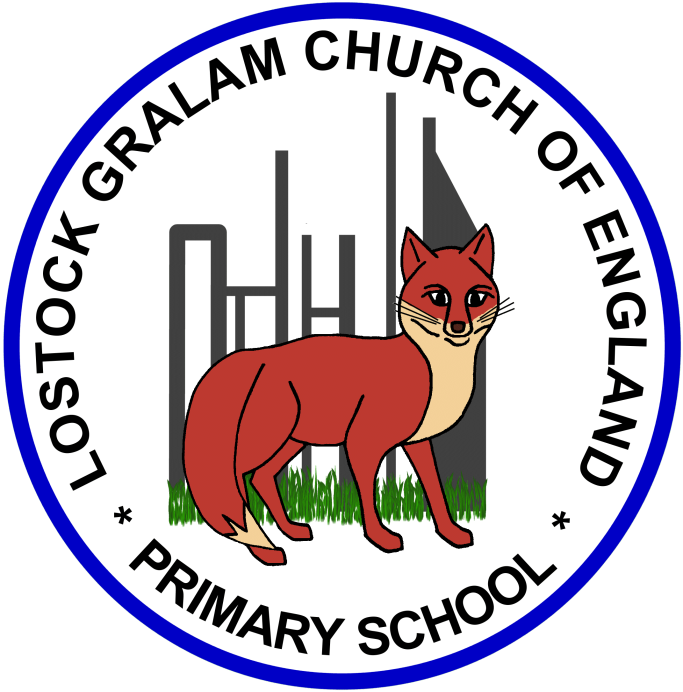 Home Learning – this timetable is intended as a guide to support learning at home during a prolonged period of school closure. We appreciate that you will have differing demands on your time but hope that this helps in continuing ‘a love learning’ at home. We will also be updating the class blog daily with any specific activities that you can do each day and further resources that you may need. Miss Gillam If you have issues with usernames and passwords, please contact admin@lostockgralam.cheshire.sch.uk ‘A Love for Learning’ – Using the links below, please research each area and respond in the exercise book provided. This could be a written response; fact sheet, poster, poem, non-fiction report, diary entry, newspaper article, diagrams, maps…there are lots of things to learn on each part so break each activity up into sections to study and record.Year 1StarlingsWeek Beginning 15.6.20Before 9:00am9:00 – 10:0010:00-11:0011:00-12:00Lunchtime – 12:00 -12.3012:30 – 1.001:00 – 2:002:00 – 3:153.15 – 4:00MondayEat breakfast, make your bed, get washed and dressed, any laundry in the basket. Active TimeFive-day/indoor exercises/indoor yoga or other exercise if wet. https://www.youtube.com/user/CosmicKidsYogahttps://www.gonoodle.com/https://www.nhs.uk/10-minute-shake-up/shake-upsPE with Joe Wicks at 9am - https://www.youtube.com/user/thebodycoach1Daily Tasks set by Miss Gillam Maths – complete 1 online maths lesson of your choiceArithmetic – complete one frequency grid each dayWriting – Complete one online writing lesson of your choiceReading – Watch one of our daily speed sound lessons and read an online reading book on the Oxford Owl websiteAnswer some of your reading comprehension questions - verballySpellings Creative Time – Lego, drawing, crafting, music, cooking, baking, coding, painting.coding - https://www.scratchjr.org/	https://code.org/Lunchtime – 12:00 -12.30Tidy Time – Wipe down kitchen table and chairs, wash and dry kitchen dishes, tidy bedroom and loungeQuiet Time – Reading, Puzzles, Nap (No Electronics)  History – Who was Florence Nightingale? Art and Design - Learn how to create your own sculpture. Science – Changing the shape of materialsHistory - Who was Marco Polo?History – Who was Gertrude Bell? Afternoon Fresh Air – Bike, Walk the dog, play outside.TuesdayEat breakfast, make your bed, get washed and dressed, any laundry in the basket. Active TimeFive-day/indoor exercises/indoor yoga or other exercise if wet. https://www.youtube.com/user/CosmicKidsYogahttps://www.gonoodle.com/https://www.nhs.uk/10-minute-shake-up/shake-upsPE with Joe Wicks at 9am - https://www.youtube.com/user/thebodycoach1Daily Tasks set by Miss Gillam Maths – complete 1 online maths lesson of your choiceArithmetic – complete one frequency grid each dayWriting – Complete one online writing lesson of your choiceReading – Watch one of our daily speed sound lessons and read an online reading book on the Oxford Owl websiteAnswer some of your reading comprehension questions - verballySpellings Creative Time – Lego, drawing, crafting, music, cooking, baking, coding, painting.coding - https://www.scratchjr.org/	https://code.org/Lunchtime – 12:00 -12.30Tidy Time – Wipe down kitchen table and chairs, wash and dry kitchen dishes, tidy bedroom and loungeQuiet Time – Reading, Puzzles, Nap (No Electronics)  History – Who was Florence Nightingale? Art and Design - Learn how to create your own sculpture. Science – Changing the shape of materialsHistory - Who was Marco Polo?History – Who was Gertrude Bell? Afternoon Fresh Air – Bike, Walk the dog, play outside.WednesdayEat breakfast, make your bed, get washed and dressed, any laundry in the basket. Active TimeFive-day/indoor exercises/indoor yoga or other exercise if wet. https://www.youtube.com/user/CosmicKidsYogahttps://www.gonoodle.com/https://www.nhs.uk/10-minute-shake-up/shake-upsPE with Joe Wicks at 9am - https://www.youtube.com/user/thebodycoach1Daily Tasks set by Miss Gillam Maths – complete 1 online maths lesson of your choiceArithmetic – complete one frequency grid each dayWriting – Complete one online writing lesson of your choiceReading – Watch one of our daily speed sound lessons and read an online reading book on the Oxford Owl websiteAnswer some of your reading comprehension questions - verballySpellings Creative Time – Lego, drawing, crafting, music, cooking, baking, coding, painting.coding - https://www.scratchjr.org/	https://code.org/Lunchtime – 12:00 -12.30Tidy Time – Wipe down kitchen table and chairs, wash and dry kitchen dishes, tidy bedroom and loungeQuiet Time – Reading, Puzzles, Nap (No Electronics)  History – Who was Florence Nightingale? Art and Design - Learn how to create your own sculpture. Science – Changing the shape of materialsHistory - Who was Marco Polo?History – Who was Gertrude Bell? Afternoon Fresh Air – Bike, Walk the dog, play outside.ThursdayEat breakfast, make your bed, get washed and dressed, any laundry in the basket. Active TimeFive-day/indoor exercises/indoor yoga or other exercise if wet. https://www.youtube.com/user/CosmicKidsYogahttps://www.gonoodle.com/https://www.nhs.uk/10-minute-shake-up/shake-upsPE with Joe Wicks at 9am - https://www.youtube.com/user/thebodycoach1Daily Tasks set by Miss Gillam Maths – complete 1 online maths lesson of your choiceArithmetic – complete one frequency grid each dayWriting – Complete one online writing lesson of your choiceReading – Watch one of our daily speed sound lessons and read an online reading book on the Oxford Owl websiteAnswer some of your reading comprehension questions - verballySpellings Creative Time – Lego, drawing, crafting, music, cooking, baking, coding, painting.coding - https://www.scratchjr.org/	https://code.org/Lunchtime – 12:00 -12.30Tidy Time – Wipe down kitchen table and chairs, wash and dry kitchen dishes, tidy bedroom and loungeQuiet Time – Reading, Puzzles, Nap (No Electronics)  History – Who was Florence Nightingale? Art and Design - Learn how to create your own sculpture. Science – Changing the shape of materialsHistory - Who was Marco Polo?History – Who was Gertrude Bell? Afternoon Fresh Air – Bike, Walk the dog, play outside.FridayEat breakfast, make your bed, get washed and dressed, any laundry in the basket. Active TimeFive-day/indoor exercises/indoor yoga or other exercise if wet. https://www.youtube.com/user/CosmicKidsYogahttps://www.gonoodle.com/https://www.nhs.uk/10-minute-shake-up/shake-upsPE with Joe Wicks at 9am - https://www.youtube.com/user/thebodycoach1Daily Tasks set by Miss Gillam Maths – complete 1 online maths lesson of your choiceArithmetic – complete one frequency grid each dayWriting – Complete one online writing lesson of your choiceReading – Watch one of our daily speed sound lessons and read an online reading book on the Oxford Owl websiteAnswer some of your reading comprehension questions - verballySpellings Creative Time – Lego, drawing, crafting, music, cooking, baking, coding, painting.coding - https://www.scratchjr.org/	https://code.org/Lunchtime – 12:00 -12.30Tidy Time – Wipe down kitchen table and chairs, wash and dry kitchen dishes, tidy bedroom and loungeQuiet Time – Reading, Puzzles, Nap (No Electronics)  History – Who was Florence Nightingale? Art and Design - Learn how to create your own sculpture. Science – Changing the shape of materialsHistory - Who was Marco Polo?History – Who was Gertrude Bell? Afternoon Fresh Air – Bike, Walk the dog, play outside.MondayHistory – Who was Florence Nightingale? https://www.bbc.co.uk/bitesize/articles/zj274xsLearn about the life, actions and achievements of Florence Nightingale.This lessons includes:One video exploring her life and achievementsTwo activities to build knowledge and understandingTuesdayArt and Design - Learn how to create your own sculpture. https://www.bbc.co.uk/bitesize/articles/z9b3trdIn this lesson get inspiration for making your very own sculpture. Watch the videos to get ideas for your sculpture and then make your own.WednesdayScience – Learn about changing the shape of materialshttps://www.bbc.co.uk/bitesize/articles/zh4xprdLearn how to squash, bend, twist and stretch materials.You will need: a sock for the lesson activityThursdayHistory - Who was Marco Polo?https://classroom.thenational.academy/lessons/who-was-marco-polo/Today, we will be learning all about Marco Polo. He was an Italian explorer from Venice. He travelled through Central Asia and China, working for a Chinese ruler. FridayHistory - Who was Gertrude Bell?https://classroom.thenational.academy/lessons/who-was-gertrude-bell/In today’s lesson, we will be learning about a famous female explorer called Gertrude Bell. She was best known for her travels to the Middle East. She helped lots of countries in the Middle East communicate after WW1.